Publicado en  el 21/11/2016 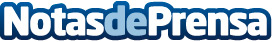 La Muestra Ibérica de Artes Escénicas arranca en Cáceres con 11 espectáculos programados y 160 profesionales inscritosProgramadores, distribuidores, compañías y demás profesionales del sector de las artes escénicas se darán cita del 22 al 24 de noviembre en Cáceres, en la Muestra Ibérica de Artes Escénicas Extremadura Escena, donde presentaciones; encuentros profesionales y comerciales; y espectáculos se irán alternando durante los tres días.Datos de contacto:Nota de prensa publicada en: https://www.notasdeprensa.es/la-muestra-iberica-de-artes-escenicas-arranca_1 Categorias: Nacional Artes Visuales Artes Escénicas Extremadura http://www.notasdeprensa.es